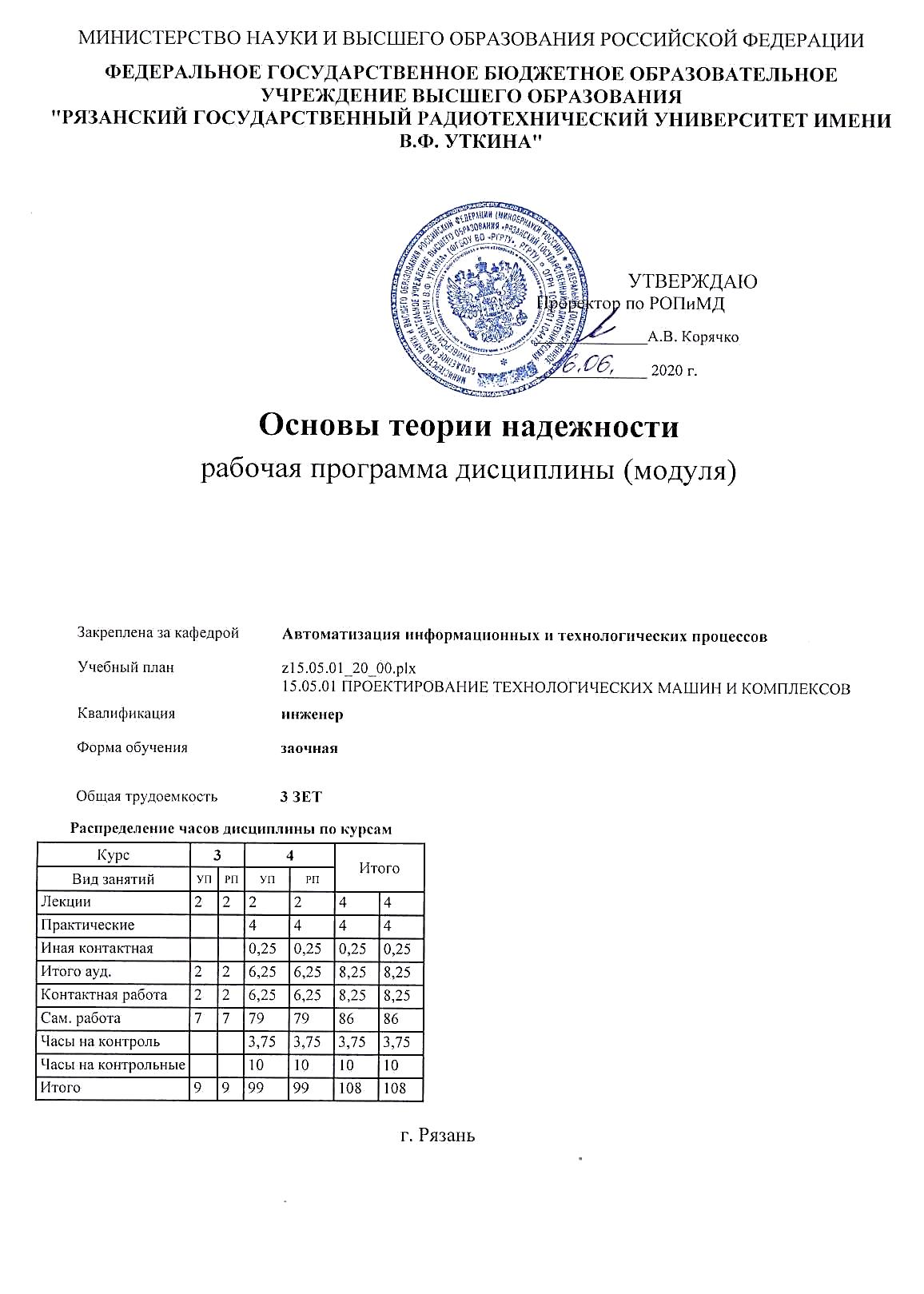 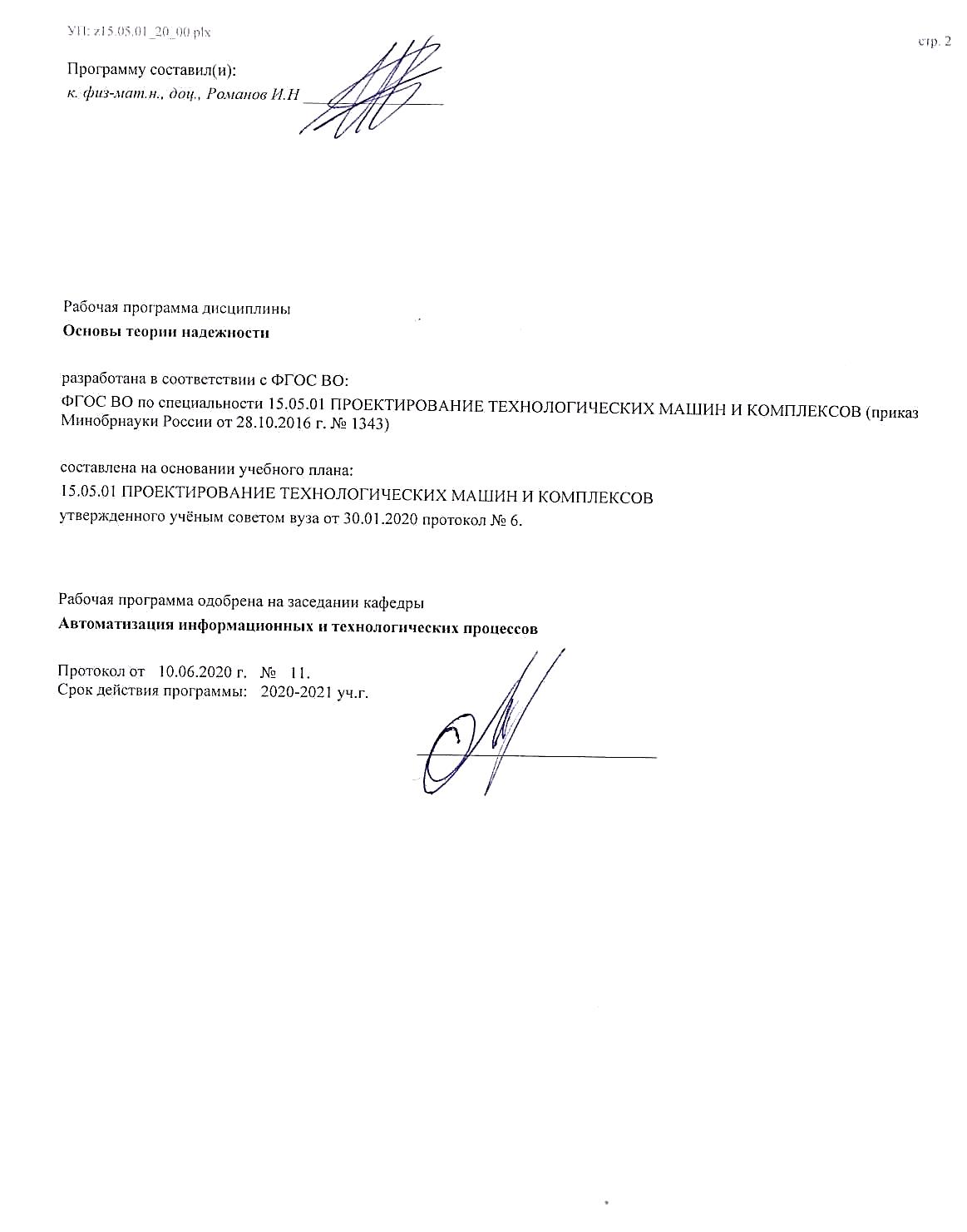 УП: z15.05.01_20_00.plxУП: z15.05.01_20_00.plxстр. 3Визирование РПД для исполнения в очередном учебном годуВизирование РПД для исполнения в очередном учебном годуВизирование РПД для исполнения в очередном учебном годуВизирование РПД для исполнения в очередном учебном годуРабочая программа пересмотрена, обсуждена и одобрена дляисполнения в 2021-2022 учебном году на заседании кафедрыРабочая программа пересмотрена, обсуждена и одобрена дляисполнения в 2021-2022 учебном году на заседании кафедрыРабочая программа пересмотрена, обсуждена и одобрена дляисполнения в 2021-2022 учебном году на заседании кафедрыРабочая программа пересмотрена, обсуждена и одобрена дляисполнения в 2021-2022 учебном году на заседании кафедрыАвтоматизация информационных и технологических процессовАвтоматизация информационных и технологических процессовАвтоматизация информационных и технологических процессовАвтоматизация информационных и технологических процессовПротокол от  __ __________ 2021 г.  №  __Зав. кафедрой _______________________________________Протокол от  __ __________ 2021 г.  №  __Зав. кафедрой _______________________________________Протокол от  __ __________ 2021 г.  №  __Зав. кафедрой _______________________________________Визирование РПД для исполнения в очередном учебном годуВизирование РПД для исполнения в очередном учебном годуВизирование РПД для исполнения в очередном учебном годуВизирование РПД для исполнения в очередном учебном годуРабочая программа пересмотрена, обсуждена и одобрена дляисполнения в 2022-2023 учебном году на заседании кафедрыРабочая программа пересмотрена, обсуждена и одобрена дляисполнения в 2022-2023 учебном году на заседании кафедрыРабочая программа пересмотрена, обсуждена и одобрена дляисполнения в 2022-2023 учебном году на заседании кафедрыРабочая программа пересмотрена, обсуждена и одобрена дляисполнения в 2022-2023 учебном году на заседании кафедрыАвтоматизация информационных и технологических процессовАвтоматизация информационных и технологических процессовАвтоматизация информационных и технологических процессовАвтоматизация информационных и технологических процессовПротокол от  __ __________ 2022 г.  №  __Зав. кафедрой _______________________________________Протокол от  __ __________ 2022 г.  №  __Зав. кафедрой _______________________________________Протокол от  __ __________ 2022 г.  №  __Зав. кафедрой _______________________________________Визирование РПД для исполнения в очередном учебном годуВизирование РПД для исполнения в очередном учебном годуВизирование РПД для исполнения в очередном учебном годуВизирование РПД для исполнения в очередном учебном годуРабочая программа пересмотрена, обсуждена и одобрена дляисполнения в 2023-2024 учебном году на заседании кафедрыРабочая программа пересмотрена, обсуждена и одобрена дляисполнения в 2023-2024 учебном году на заседании кафедрыРабочая программа пересмотрена, обсуждена и одобрена дляисполнения в 2023-2024 учебном году на заседании кафедрыРабочая программа пересмотрена, обсуждена и одобрена дляисполнения в 2023-2024 учебном году на заседании кафедрыАвтоматизация информационных и технологических процессовАвтоматизация информационных и технологических процессовАвтоматизация информационных и технологических процессовАвтоматизация информационных и технологических процессовПротокол от  __ __________ 2023 г.  №  __Зав. кафедрой _______________________________________Протокол от  __ __________ 2023 г.  №  __Зав. кафедрой _______________________________________Протокол от  __ __________ 2023 г.  №  __Зав. кафедрой _______________________________________Визирование РПД для исполнения в очередном учебном годуВизирование РПД для исполнения в очередном учебном годуВизирование РПД для исполнения в очередном учебном годуВизирование РПД для исполнения в очередном учебном годуРабочая программа пересмотрена, обсуждена и одобрена дляисполнения в 2024-2025 учебном году на заседании кафедрыРабочая программа пересмотрена, обсуждена и одобрена дляисполнения в 2024-2025 учебном году на заседании кафедрыРабочая программа пересмотрена, обсуждена и одобрена дляисполнения в 2024-2025 учебном году на заседании кафедрыРабочая программа пересмотрена, обсуждена и одобрена дляисполнения в 2024-2025 учебном году на заседании кафедрыАвтоматизация информационных и технологических процессовАвтоматизация информационных и технологических процессовАвтоматизация информационных и технологических процессовАвтоматизация информационных и технологических процессовПротокол от  __ __________ 2024 г.  №  __Зав. кафедрой __________________________________________Протокол от  __ __________ 2024 г.  №  __Зав. кафедрой __________________________________________Протокол от  __ __________ 2024 г.  №  __Зав. кафедрой __________________________________________УП: z15.05.01_20_00.plxУП: z15.05.01_20_00.plxУП: z15.05.01_20_00.plxстр. 41. ЦЕЛИ ОСВОЕНИЯ ДИСЦИПЛИНЫ (МОДУЛЯ)1. ЦЕЛИ ОСВОЕНИЯ ДИСЦИПЛИНЫ (МОДУЛЯ)1. ЦЕЛИ ОСВОЕНИЯ ДИСЦИПЛИНЫ (МОДУЛЯ)1. ЦЕЛИ ОСВОЕНИЯ ДИСЦИПЛИНЫ (МОДУЛЯ)1. ЦЕЛИ ОСВОЕНИЯ ДИСЦИПЛИНЫ (МОДУЛЯ)1.1Цели дисциплины:Цели дисциплины:Цели дисциплины:Цели дисциплины:1.2- обозначить и усвоить круг проблем, связанных с использованием тео-рии надежности при проектировании, испытаниях и эксплуатации технических систем;- обозначить и усвоить круг проблем, связанных с использованием тео-рии надежности при проектировании, испытаниях и эксплуатации технических систем;- обозначить и усвоить круг проблем, связанных с использованием тео-рии надежности при проектировании, испытаниях и эксплуатации технических систем;- обозначить и усвоить круг проблем, связанных с использованием тео-рии надежности при проектировании, испытаниях и эксплуатации технических систем;1.3- изучить методы расчета и приобрести практические навыки по расчету количественных характеристик надежности восстанавливаемых и невосстанавливаемых изделий.- изучить методы расчета и приобрести практические навыки по расчету количественных характеристик надежности восстанавливаемых и невосстанавливаемых изделий.- изучить методы расчета и приобрести практические навыки по расчету количественных характеристик надежности восстанавливаемых и невосстанавливаемых изделий.- изучить методы расчета и приобрести практические навыки по расчету количественных характеристик надежности восстанавливаемых и невосстанавливаемых изделий.1.4Задачи дисциплины:Задачи дисциплины:Задачи дисциплины:Задачи дисциплины:1.5• формирование базовых знаний по анализу надежности и долговечности изделий, узлов и деталей машиностроения;• формирование базовых знаний по анализу надежности и долговечности изделий, узлов и деталей машиностроения;• формирование базовых знаний по анализу надежности и долговечности изделий, узлов и деталей машиностроения;• формирование базовых знаний по анализу надежности и долговечности изделий, узлов и деталей машиностроения;1.6• формирование базовых знаний прогнозированию показателей надежности изделий, узлов и деталей;• формирование базовых знаний прогнозированию показателей надежности изделий, узлов и деталей;• формирование базовых знаний прогнозированию показателей надежности изделий, узлов и деталей;• формирование базовых знаний прогнозированию показателей надежности изделий, узлов и деталей;1.7• формирование базовых знаний по методикам испытаний технических систем и их элементов на надежность.• формирование базовых знаний по методикам испытаний технических систем и их элементов на надежность.• формирование базовых знаний по методикам испытаний технических систем и их элементов на надежность.• формирование базовых знаний по методикам испытаний технических систем и их элементов на надежность.2. МЕСТО ДИСЦИПЛИНЫ (МОДУЛЯ) В СТРУКТУРЕ ОБРАЗОВАТЕЛЬНОЙ ПРОГРАММЫ2. МЕСТО ДИСЦИПЛИНЫ (МОДУЛЯ) В СТРУКТУРЕ ОБРАЗОВАТЕЛЬНОЙ ПРОГРАММЫ2. МЕСТО ДИСЦИПЛИНЫ (МОДУЛЯ) В СТРУКТУРЕ ОБРАЗОВАТЕЛЬНОЙ ПРОГРАММЫ2. МЕСТО ДИСЦИПЛИНЫ (МОДУЛЯ) В СТРУКТУРЕ ОБРАЗОВАТЕЛЬНОЙ ПРОГРАММЫ2. МЕСТО ДИСЦИПЛИНЫ (МОДУЛЯ) В СТРУКТУРЕ ОБРАЗОВАТЕЛЬНОЙ ПРОГРАММЫЦикл (раздел) ОП:Цикл (раздел) ОП:Б1.В.ДВ.01Б1.В.ДВ.01Б1.В.ДВ.012.1Требования к предварительной подготовке обучающегося:Требования к предварительной подготовке обучающегося:Требования к предварительной подготовке обучающегося:Требования к предварительной подготовке обучающегося:2.1.1Взаимозаменяемость, стандартизация, технические измеренияВзаимозаменяемость, стандартизация, технические измеренияВзаимозаменяемость, стандартизация, технические измеренияВзаимозаменяемость, стандартизация, технические измерения2.1.2Конструкционное материаловедениеКонструкционное материаловедениеКонструкционное материаловедениеКонструкционное материаловедение2.1.3МатематикаМатематикаМатематикаМатематика2.1.4Теоретическая механикаТеоретическая механикаТеоретическая механикаТеоретическая механика2.1.5ФизикаФизикаФизикаФизика2.2Дисциплины (модули) и практики, для которых освоение данной дисциплины (модуля) необходимо как предшествующее:Дисциплины (модули) и практики, для которых освоение данной дисциплины (модуля) необходимо как предшествующее:Дисциплины (модули) и практики, для которых освоение данной дисциплины (модуля) необходимо как предшествующее:Дисциплины (модули) и практики, для которых освоение данной дисциплины (модуля) необходимо как предшествующее:2.2.1Технологическая оснасткаТехнологическая оснасткаТехнологическая оснасткаТехнологическая оснастка2.2.2Методы, средства и системы управления качествомМетоды, средства и системы управления качествомМетоды, средства и системы управления качествомМетоды, средства и системы управления качеством2.2.3Системы и средства технологического и метрологического контроля производстваСистемы и средства технологического и метрологического контроля производстваСистемы и средства технологического и метрологического контроля производстваСистемы и средства технологического и метрологического контроля производства2.2.4Проектирование технологической оснастки, средств механизации и автоматизацииПроектирование технологической оснастки, средств механизации и автоматизацииПроектирование технологической оснастки, средств механизации и автоматизацииПроектирование технологической оснастки, средств механизации и автоматизации2.2.5Подготовка к процедуре защиты и процедура защиты выпускной квалификационной работыПодготовка к процедуре защиты и процедура защиты выпускной квалификационной работыПодготовка к процедуре защиты и процедура защиты выпускной квалификационной работыПодготовка к процедуре защиты и процедура защиты выпускной квалификационной работы2.2.6Преддипломная практикаПреддипломная практикаПреддипломная практикаПреддипломная практика3. КОМПЕТЕНЦИИ ОБУЧАЮЩЕГОСЯ, ФОРМИРУЕМЫЕ В РЕЗУЛЬТАТЕ ОСВОЕНИЯ ДИСЦИПЛИНЫ (МОДУЛЯ)3. КОМПЕТЕНЦИИ ОБУЧАЮЩЕГОСЯ, ФОРМИРУЕМЫЕ В РЕЗУЛЬТАТЕ ОСВОЕНИЯ ДИСЦИПЛИНЫ (МОДУЛЯ)3. КОМПЕТЕНЦИИ ОБУЧАЮЩЕГОСЯ, ФОРМИРУЕМЫЕ В РЕЗУЛЬТАТЕ ОСВОЕНИЯ ДИСЦИПЛИНЫ (МОДУЛЯ)3. КОМПЕТЕНЦИИ ОБУЧАЮЩЕГОСЯ, ФОРМИРУЕМЫЕ В РЕЗУЛЬТАТЕ ОСВОЕНИЯ ДИСЦИПЛИНЫ (МОДУЛЯ)3. КОМПЕТЕНЦИИ ОБУЧАЮЩЕГОСЯ, ФОРМИРУЕМЫЕ В РЕЗУЛЬТАТЕ ОСВОЕНИЯ ДИСЦИПЛИНЫ (МОДУЛЯ)ОПК-3:      способностью решать стандартные задачи профессиональной деятельности на основе информационной и библиографической культуры с применением информационно-коммуникационных технологий и с учетом основных требований информационной безопасностиОПК-3:      способностью решать стандартные задачи профессиональной деятельности на основе информационной и библиографической культуры с применением информационно-коммуникационных технологий и с учетом основных требований информационной безопасностиОПК-3:      способностью решать стандартные задачи профессиональной деятельности на основе информационной и библиографической культуры с применением информационно-коммуникационных технологий и с учетом основных требований информационной безопасностиОПК-3:      способностью решать стандартные задачи профессиональной деятельности на основе информационной и библиографической культуры с применением информационно-коммуникационных технологий и с учетом основных требований информационной безопасностиОПК-3:      способностью решать стандартные задачи профессиональной деятельности на основе информационной и библиографической культуры с применением информационно-коммуникационных технологий и с учетом основных требований информационной безопасности.....Знать  теоретические основы решения задач надежности технических систем Знать  теоретические основы решения задач надежности технических систем Знать  теоретические основы решения задач надежности технических систем Знать  теоретические основы решения задач надежности технических систем Знать  теоретические основы решения задач надежности технических систем Уметь  анализировать и применять стандартные и новые методы исследования в задачах надежности технических систем Уметь  анализировать и применять стандартные и новые методы исследования в задачах надежности технических систем Уметь  анализировать и применять стандартные и новые методы исследования в задачах надежности технических систем Уметь  анализировать и применять стандартные и новые методы исследования в задачах надежности технических систем Уметь  анализировать и применять стандартные и новые методы исследования в задачах надежности технических систем Владеть  навыками применения стандартных методов расчета надежности технических систем Владеть  навыками применения стандартных методов расчета надежности технических систем Владеть  навыками применения стандартных методов расчета надежности технических систем Владеть  навыками применения стандартных методов расчета надежности технических систем Владеть  навыками применения стандартных методов расчета надежности технических систем ПК-4: способностью проверять качество монтажа и наладки при испытаниях и сдаче в эксплуатацию новых образцов изделий, узлов и деталей выпускаемой продукцииПК-4: способностью проверять качество монтажа и наладки при испытаниях и сдаче в эксплуатацию новых образцов изделий, узлов и деталей выпускаемой продукцииПК-4: способностью проверять качество монтажа и наладки при испытаниях и сдаче в эксплуатацию новых образцов изделий, узлов и деталей выпускаемой продукцииПК-4: способностью проверять качество монтажа и наладки при испытаниях и сдаче в эксплуатацию новых образцов изделий, узлов и деталей выпускаемой продукцииПК-4: способностью проверять качество монтажа и наладки при испытаниях и сдаче в эксплуатацию новых образцов изделий, узлов и деталей выпускаемой продукции.....Знать  современные тенденции повышения надежности изделий, узлов и деталей Знать  современные тенденции повышения надежности изделий, узлов и деталей Знать  современные тенденции повышения надежности изделий, узлов и деталей Знать  современные тенденции повышения надежности изделий, узлов и деталей Знать  современные тенденции повышения надежности изделий, узлов и деталей Уметь  выполнять расчеты надежности изделий, узлов и деталей Уметь  выполнять расчеты надежности изделий, узлов и деталей Уметь  выполнять расчеты надежности изделий, узлов и деталей Уметь  выполнять расчеты надежности изделий, узлов и деталей Уметь  выполнять расчеты надежности изделий, узлов и деталей Владеть  методиками испытаний технических систем и их элементов на надежность Владеть  методиками испытаний технических систем и их элементов на надежность Владеть  методиками испытаний технических систем и их элементов на надежность Владеть  методиками испытаний технических систем и их элементов на надежность Владеть  методиками испытаний технических систем и их элементов на надежность В результате освоения дисциплины (модуля) обучающийся долженВ результате освоения дисциплины (модуля) обучающийся долженВ результате освоения дисциплины (модуля) обучающийся долженВ результате освоения дисциплины (модуля) обучающийся долженВ результате освоения дисциплины (модуля) обучающийся должен3.1Знать:Знать:Знать:Знать:3.1.1– основные термины и определения по надежности;– основные термины и определения по надежности;– основные термины и определения по надежности;– основные термины и определения по надежности;3.1.2– основные отказы изделий, узлов, деталей в машиностроении и их классификацию;– основные отказы изделий, узлов, деталей в машиностроении и их классификацию;– основные отказы изделий, узлов, деталей в машиностроении и их классификацию;– основные отказы изделий, узлов, деталей в машиностроении и их классификацию;3.1.3– свойства и показатели надежности;– свойства и показатели надежности;– свойства и показатели надежности;– свойства и показатели надежности;УП: z15.05.01_20_00.plxУП: z15.05.01_20_00.plxУП: z15.05.01_20_00.plxстр. 53.1.4– количественные характеристики надежности и методы их определения;– количественные характеристики надежности и методы их определения;– количественные характеристики надежности и методы их определения;– количественные характеристики надежности и методы их определения;– количественные характеристики надежности и методы их определения;– количественные характеристики надежности и методы их определения;– количественные характеристики надежности и методы их определения;– количественные характеристики надежности и методы их определения;– количественные характеристики надежности и методы их определения;3.1.5– общие вопросы обеспечения надежности изделий, узлов и деталей при их проектировании и изготовлении;– общие вопросы обеспечения надежности изделий, узлов и деталей при их проектировании и изготовлении;– общие вопросы обеспечения надежности изделий, узлов и деталей при их проектировании и изготовлении;– общие вопросы обеспечения надежности изделий, узлов и деталей при их проектировании и изготовлении;– общие вопросы обеспечения надежности изделий, узлов и деталей при их проектировании и изготовлении;– общие вопросы обеспечения надежности изделий, узлов и деталей при их проектировании и изготовлении;– общие вопросы обеспечения надежности изделий, узлов и деталей при их проектировании и изготовлении;– общие вопросы обеспечения надежности изделий, узлов и деталей при их проектировании и изготовлении;– общие вопросы обеспечения надежности изделий, узлов и деталей при их проектировании и изготовлении;3.1.6– методику прогнозирования показателей надежности;– методику прогнозирования показателей надежности;– методику прогнозирования показателей надежности;– методику прогнозирования показателей надежности;– методику прогнозирования показателей надежности;– методику прогнозирования показателей надежности;– методику прогнозирования показателей надежности;– методику прогнозирования показателей надежности;– методику прогнозирования показателей надежности;3.1.7– методику проектирования показателей надежности изделий, узлов и деталей по критерию долговечности;– методику проектирования показателей надежности изделий, узлов и деталей по критерию долговечности;– методику проектирования показателей надежности изделий, узлов и деталей по критерию долговечности;– методику проектирования показателей надежности изделий, узлов и деталей по критерию долговечности;– методику проектирования показателей надежности изделий, узлов и деталей по критерию долговечности;– методику проектирования показателей надежности изделий, узлов и деталей по критерию долговечности;– методику проектирования показателей надежности изделий, узлов и деталей по критерию долговечности;– методику проектирования показателей надежности изделий, узлов и деталей по критерию долговечности;– методику проектирования показателей надежности изделий, узлов и деталей по критерию долговечности;3.1.8– методику прогнозирования показателей надежности изделий, узлов и деталей по критерию износа;– методику прогнозирования показателей надежности изделий, узлов и деталей по критерию износа;– методику прогнозирования показателей надежности изделий, узлов и деталей по критерию износа;– методику прогнозирования показателей надежности изделий, узлов и деталей по критерию износа;– методику прогнозирования показателей надежности изделий, узлов и деталей по критерию износа;– методику прогнозирования показателей надежности изделий, узлов и деталей по критерию износа;– методику прогнозирования показателей надежности изделий, узлов и деталей по критерию износа;– методику прогнозирования показателей надежности изделий, узлов и деталей по критерию износа;– методику прогнозирования показателей надежности изделий, узлов и деталей по критерию износа;3.1.9– методику испытаний технических систем и их элементов на надеж-ность.– методику испытаний технических систем и их элементов на надеж-ность.– методику испытаний технических систем и их элементов на надеж-ность.– методику испытаний технических систем и их элементов на надеж-ность.– методику испытаний технических систем и их элементов на надеж-ность.– методику испытаний технических систем и их элементов на надеж-ность.– методику испытаний технических систем и их элементов на надеж-ность.– методику испытаний технических систем и их элементов на надеж-ность.– методику испытаний технических систем и их элементов на надеж-ность.3.2Уметь:Уметь:Уметь:Уметь:Уметь:Уметь:Уметь:Уметь:Уметь:3.2.1- формулировать требования по надежности к техническим системам;- формулировать требования по надежности к техническим системам;- формулировать требования по надежности к техническим системам;- формулировать требования по надежности к техническим системам;- формулировать требования по надежности к техническим системам;- формулировать требования по надежности к техническим системам;- формулировать требования по надежности к техническим системам;- формулировать требования по надежности к техническим системам;- формулировать требования по надежности к техническим системам;3.2.2- оценивать техническое состояние объекта диагностирования путем сравнения текущих значений показателей надежности с нормативными;- оценивать техническое состояние объекта диагностирования путем сравнения текущих значений показателей надежности с нормативными;- оценивать техническое состояние объекта диагностирования путем сравнения текущих значений показателей надежности с нормативными;- оценивать техническое состояние объекта диагностирования путем сравнения текущих значений показателей надежности с нормативными;- оценивать техническое состояние объекта диагностирования путем сравнения текущих значений показателей надежности с нормативными;- оценивать техническое состояние объекта диагностирования путем сравнения текущих значений показателей надежности с нормативными;- оценивать техническое состояние объекта диагностирования путем сравнения текущих значений показателей надежности с нормативными;- оценивать техническое состояние объекта диагностирования путем сравнения текущих значений показателей надежности с нормативными;- оценивать техническое состояние объекта диагностирования путем сравнения текущих значений показателей надежности с нормативными;3.2.3- определять количественные характеристики показателей надежности технических систем;- определять количественные характеристики показателей надежности технических систем;- определять количественные характеристики показателей надежности технических систем;- определять количественные характеристики показателей надежности технических систем;- определять количественные характеристики показателей надежности технических систем;- определять количественные характеристики показателей надежности технических систем;- определять количественные характеристики показателей надежности технических систем;- определять количественные характеристики показателей надежности технических систем;- определять количественные характеристики показателей надежности технических систем;3.2.4- прогнозировать показатели надежности технической системы в- прогнозировать показатели надежности технической системы в- прогнозировать показатели надежности технической системы в- прогнозировать показатели надежности технической системы в- прогнозировать показатели надежности технической системы в- прогнозировать показатели надежности технической системы в- прогнозировать показатели надежности технической системы в- прогнозировать показатели надежности технической системы в- прогнозировать показатели надежности технической системы в3.2.5зависимости от ее наработки;зависимости от ее наработки;зависимости от ее наработки;зависимости от ее наработки;зависимости от ее наработки;зависимости от ее наработки;зависимости от ее наработки;зависимости от ее наработки;зависимости от ее наработки;3.2.6- распределять показатели надежности технической системы между ее элементами;- распределять показатели надежности технической системы между ее элементами;- распределять показатели надежности технической системы между ее элементами;- распределять показатели надежности технической системы между ее элементами;- распределять показатели надежности технической системы между ее элементами;- распределять показатели надежности технической системы между ее элементами;- распределять показатели надежности технической системы между ее элементами;- распределять показатели надежности технической системы между ее элементами;- распределять показатели надежности технической системы между ее элементами;3.2.7– составить план испытаний технической системы на надежность.– составить план испытаний технической системы на надежность.– составить план испытаний технической системы на надежность.– составить план испытаний технической системы на надежность.– составить план испытаний технической системы на надежность.– составить план испытаний технической системы на надежность.– составить план испытаний технической системы на надежность.– составить план испытаний технической системы на надежность.– составить план испытаний технической системы на надежность.3.3Владеть:Владеть:Владеть:Владеть:Владеть:Владеть:Владеть:Владеть:Владеть:3.3.1– показателями надежности технических систем;– показателями надежности технических систем;– показателями надежности технических систем;– показателями надежности технических систем;– показателями надежности технических систем;– показателями надежности технических систем;– показателями надежности технических систем;– показателями надежности технических систем;– показателями надежности технических систем;3.3.2– методами определения количественных характеристик показателей надежности технических систем;– методами определения количественных характеристик показателей надежности технических систем;– методами определения количественных характеристик показателей надежности технических систем;– методами определения количественных характеристик показателей надежности технических систем;– методами определения количественных характеристик показателей надежности технических систем;– методами определения количественных характеристик показателей надежности технических систем;– методами определения количественных характеристик показателей надежности технических систем;– методами определения количественных характеристик показателей надежности технических систем;– методами определения количественных характеристик показателей надежности технических систем;3.3.3– методикой распределения показателей технических систем между их элементами;– методикой распределения показателей технических систем между их элементами;– методикой распределения показателей технических систем между их элементами;– методикой распределения показателей технических систем между их элементами;– методикой распределения показателей технических систем между их элементами;– методикой распределения показателей технических систем между их элементами;– методикой распределения показателей технических систем между их элементами;– методикой распределения показателей технических систем между их элементами;– методикой распределения показателей технических систем между их элементами;3.3.4– методикой прогнозирования показателей надежности элементов– методикой прогнозирования показателей надежности элементов– методикой прогнозирования показателей надежности элементов– методикой прогнозирования показателей надежности элементов– методикой прогнозирования показателей надежности элементов– методикой прогнозирования показателей надежности элементов– методикой прогнозирования показателей надежности элементов– методикой прогнозирования показателей надежности элементов– методикой прогнозирования показателей надежности элементов3.3.5технической системы;технической системы;технической системы;технической системы;технической системы;технической системы;технической системы;технической системы;технической системы;3.3.6– методикой испытаний технических систем и их элементов на– методикой испытаний технических систем и их элементов на– методикой испытаний технических систем и их элементов на– методикой испытаний технических систем и их элементов на– методикой испытаний технических систем и их элементов на– методикой испытаний технических систем и их элементов на– методикой испытаний технических систем и их элементов на– методикой испытаний технических систем и их элементов на– методикой испытаний технических систем и их элементов на3.3.7надежность.надежность.надежность.надежность.надежность.надежность.надежность.надежность.надежность.4. СТРУКТУРА И СОДЕРЖАНИЕ ДИСЦИПЛИНЫ (МОДУЛЯ)4. СТРУКТУРА И СОДЕРЖАНИЕ ДИСЦИПЛИНЫ (МОДУЛЯ)4. СТРУКТУРА И СОДЕРЖАНИЕ ДИСЦИПЛИНЫ (МОДУЛЯ)4. СТРУКТУРА И СОДЕРЖАНИЕ ДИСЦИПЛИНЫ (МОДУЛЯ)4. СТРУКТУРА И СОДЕРЖАНИЕ ДИСЦИПЛИНЫ (МОДУЛЯ)4. СТРУКТУРА И СОДЕРЖАНИЕ ДИСЦИПЛИНЫ (МОДУЛЯ)4. СТРУКТУРА И СОДЕРЖАНИЕ ДИСЦИПЛИНЫ (МОДУЛЯ)4. СТРУКТУРА И СОДЕРЖАНИЕ ДИСЦИПЛИНЫ (МОДУЛЯ)4. СТРУКТУРА И СОДЕРЖАНИЕ ДИСЦИПЛИНЫ (МОДУЛЯ)4. СТРУКТУРА И СОДЕРЖАНИЕ ДИСЦИПЛИНЫ (МОДУЛЯ)Код занятияКод занятияНаименование разделов и тем /вид занятия/Наименование разделов и тем /вид занятия/Семестр / КурсЧасовКомпетен-цииЛитератураФорма контроляФорма контроляРаздел 1. Основные положения теории надежности.Раздел 1. Основные положения теории надежности.1.11.1Основные термины и определения теории надежности. Информационная модель работы технической системы. Отказы технических систем. /Тема/Основные термины и определения теории надежности. Информационная модель работы технической системы. Отказы технических систем. /Тема/301.21.2Основные термины и определения теории надежности. Информационная модель работы технической системы. Отказы технических систем. /Лек/Основные термины и определения теории надежности. Информационная модель работы технической системы. Отказы технических систем. /Лек/32ОПК-3 ПК- 4Л1.1 Л1.2 Л1.3 Л1.4Л2.1 Л2.2Э1 Э2 Э31.31.3Основные термины и определения теории надежности. Информационная модель работы технической системы. Отказы технических систем. /Ср/Основные термины и определения теории надежности. Информационная модель работы технической системы. Отказы технических систем. /Ср/37ОПК-3 ПК- 4Л1.1 Л1.2 Л1.3 Л1.4Л2.1 Л2.2Э1 Э2 Э3Раздел 2. Показатели надежности.Раздел 2. Показатели надежности.2.12.1Количественные характеристики надежности невосстанавливаемых изделий при основном единении. /Тема/Количественные характеристики надежности невосстанавливаемых изделий при основном единении. /Тема/402.22.2Количественные характеристики надежности невосстанавливаемых изделий при основном единении. /Лек/Количественные характеристики надежности невосстанавливаемых изделий при основном единении. /Лек/41ОПК-3 ПК- 4Л1.1 Л1.2 Л1.3 Л1.4Л2.1 Л2.2Э1 Э2 Э32.32.3Количественные характеристики надежности невосстанавливаемых изделий при основном единении. /Ср/Количественные характеристики надежности невосстанавливаемых изделий при основном единении. /Ср/412ОПК-3 ПК- 4Л1.1 Л1.2 Л1.3 Л1.4Л2.1 Л2.2Э1 Э2 Э3УП: z15.05.01_20_00.plxУП: z15.05.01_20_00.plxстр. 62.4Расчет показателей надежности технических систем по статистическим и аналитическим формулам. /Пр/Расчет показателей надежности технических систем по статистическим и аналитическим формулам. /Пр/42ОПК-3 ПК- 4Л1.1 Л1.2 Л1.3 Л1.4Л2.1 Л2.2Э1 Э2 Э32.5Основные законы распределения наработки до отказа элементов технической системы. /Тема/Основные законы распределения наработки до отказа элементов технической системы. /Тема/402.6Основные законы распределения наработки до отказа элементов технической системы. /Ср/Основные законы распределения наработки до отказа элементов технической системы. /Ср/412ОПК-3 ПК- 4Л1.1 Л1.2 Л1.3 Л1.4Л2.1 Л2.2Э1 Э2 Э32.7Расчет показателей надежности элементов технической системы при раздичных законах распределения. /Контр. раб./Расчет показателей надежности элементов технической системы при раздичных законах распределения. /Контр. раб./42ОПК-3 ПК- 4Л1.1 Л1.2 Л1.3 Л1.4Л2.1 Л2.2Э1 Э2 Э32.8Резервирование и способы включения резервных блоков (элементов, систем)./Тема/Резервирование и способы включения резервных блоков (элементов, систем)./Тема/402.9Резервирование и способы включения резервных блоков (элементов, систем)./Ср/Резервирование и способы включения резервных блоков (элементов, систем)./Ср/412ОПК-3 ПК- 4Л1.1 Л1.2 Л1.3 Л1.4Л2.1 Л2.2Э1 Э2 Э32.10Расчет количественных характеристик надежности восстанавливаемых изделий./Тема/Расчет количественных характеристик надежности восстанавливаемых изделий./Тема/402.11Расчет количественных характеристик надежности восстанавливаемых изделий./Лек/Расчет количественных характеристик надежности восстанавливаемых изделий./Лек/41ОПК-3 ПК- 4Л1.1 Л1.2 Л1.3 Л1.4Л2.1 Л2.2Э1 Э2 Э32.12Расчет количественных характеристик надежности восстанавливаемых изделий./Ср/Расчет количественных характеристик надежности восстанавливаемых изделий./Ср/413ОПК-3 ПК- 4Л1.1 Л1.2 Л1.3 Л1.4Л2.1 Л2.2Э1 Э2 Э32.13Расчет и анализ коэффициентов готовности и технического использования технических систем. /Пр/Расчет и анализ коэффициентов готовности и технического использования технических систем. /Пр/41ОПК-3 ПК- 4Л1.1 Л1.2 Л1.3 Л1.4Л2.1 Л2.2Э1 Э2 Э32.14Распределение наработки на отказ, времени восстановления и комплексных показателей надежности технической системы между ее элементами. /Пр/Распределение наработки на отказ, времени восстановления и комплексных показателей надежности технической системы между ее элементами. /Пр/41ОПК-3 ПК- 4Л1.1 Л1.2 Л1.3 Л1.4Л2.1 Л2.2Э1 Э2 Э3Раздел 3. Прогнозирование показателей надежности элементов техническойсистемы по критерию долговечности.Раздел 3. Прогнозирование показателей надежности элементов техническойсистемы по критерию долговечности.3.1Основные понятия и определения усталостной прочности и долговечности.Прогнозирование ресурса элементов технической системы по критерию долговечности.   /Тема/Основные понятия и определения усталостной прочности и долговечности.Прогнозирование ресурса элементов технической системы по критерию долговечности.   /Тема/403.2Основные понятия и определения усталостной прочности и долговечности.Прогнозирование ресурса элементов технической системы по критерию долговечности.   /Ср/Основные понятия и определения усталостной прочности и долговечности.Прогнозирование ресурса элементов технической системы по критерию долговечности.   /Ср/412ОПК-3 ПК- 4Л1.1 Л1.2 Л1.3 Л1.4Л2.1 Л2.2Э1 Э2 Э3УП: z15.05.01_20_00.plxУП: z15.05.01_20_00.plxУП: z15.05.01_20_00.plxУП: z15.05.01_20_00.plxстр. 73.33.3Расчет ресурса элементов технической системы покритерию долговечности. /Контр. раб./Расчет ресурса элементов технической системы покритерию долговечности. /Контр. раб./Расчет ресурса элементов технической системы покритерию долговечности. /Контр. раб./44ОПК-3 ПК- 4Л1.1 Л1.2 Л1.3 Л1.4Л2.1 Л2.2Э1 Э2 Э3Раздел 4. Прогнозирование показателей надежности элементов технической системы по критерию износа.Раздел 4. Прогнозирование показателей надежности элементов технической системы по критерию износа.Раздел 4. Прогнозирование показателей надежности элементов технической системы по критерию износа.4.14.1Основные понятия и определения по изнашиванию элементов технической системы. Динамика износа. Прогнозирование ресурса элементов техническойсистемы по критерию износа. /Тема/Основные понятия и определения по изнашиванию элементов технической системы. Динамика износа. Прогнозирование ресурса элементов техническойсистемы по критерию износа. /Тема/Основные понятия и определения по изнашиванию элементов технической системы. Динамика износа. Прогнозирование ресурса элементов техническойсистемы по критерию износа. /Тема/404.24.2Основные понятия и определения по изнашиванию элементов технической системы. Динамика износа. Прогнозирование ресурса элементов техническойсистемы по критерию износа. /Ср/Основные понятия и определения по изнашиванию элементов технической системы. Динамика износа. Прогнозирование ресурса элементов техническойсистемы по критерию износа. /Ср/Основные понятия и определения по изнашиванию элементов технической системы. Динамика износа. Прогнозирование ресурса элементов техническойсистемы по критерию износа. /Ср/412ОПК-3 ПК- 4Л1.1 Л1.2 Л1.3 Л1.4Л2.1 Л2.2Э1 Э2 Э34.34.3Расчет ресурса элементов технической системы по критерию износа. /Контр. раб./Расчет ресурса элементов технической системы по критерию износа. /Контр. раб./Расчет ресурса элементов технической системы по критерию износа. /Контр. раб./44ОПК-3 ПК- 4Л1.1 Л1.2 Л1.3 Л1.4Л2.1 Л2.2Э1 Э2 Э3Раздел 5. Испытания технических систем и их элементов на надежность.Раздел 5. Испытания технических систем и их элементов на надежность.Раздел 5. Испытания технических систем и их элементов на надежность.5.15.1Виды испытаний. Организация испытаний на надежность. Виды испытаний технических систем на надежность. Планы испытаний на надежность. /Тема/Виды испытаний. Организация испытаний на надежность. Виды испытаний технических систем на надежность. Планы испытаний на надежность. /Тема/Виды испытаний. Организация испытаний на надежность. Виды испытаний технических систем на надежность. Планы испытаний на надежность. /Тема/405.25.2Виды испытаний. Организация испытаний на надежность. Виды испытаний технических систем на надежность. Планы испытаний на надежность. /Ср/Виды испытаний. Организация испытаний на надежность. Виды испытаний технических систем на надежность. Планы испытаний на надежность. /Ср/Виды испытаний. Организация испытаний на надежность. Виды испытаний технических систем на надежность. Планы испытаний на надежность. /Ср/46ОПК-3 ПК- 4Л1.1 Л1.2 Л1.3 Л1.4Л2.1 Л2.2Э1 Э2 Э35.35.3/ИКР//ИКР//ИКР/40,255.45.4/Зачёт//Зачёт//Зачёт/43,755. ОЦЕНОЧНЫЕ МАТЕРИАЛЫ ДЛЯ ПРОВЕДЕНИЯ ПРОМЕЖУТОЧНОЙ АТТЕСТАЦИИ ОБУЧАЮЩИХСЯ ПО ДИСЦИПЛИНЕ5. ОЦЕНОЧНЫЕ МАТЕРИАЛЫ ДЛЯ ПРОВЕДЕНИЯ ПРОМЕЖУТОЧНОЙ АТТЕСТАЦИИ ОБУЧАЮЩИХСЯ ПО ДИСЦИПЛИНЕ5. ОЦЕНОЧНЫЕ МАТЕРИАЛЫ ДЛЯ ПРОВЕДЕНИЯ ПРОМЕЖУТОЧНОЙ АТТЕСТАЦИИ ОБУЧАЮЩИХСЯ ПО ДИСЦИПЛИНЕ5. ОЦЕНОЧНЫЕ МАТЕРИАЛЫ ДЛЯ ПРОВЕДЕНИЯ ПРОМЕЖУТОЧНОЙ АТТЕСТАЦИИ ОБУЧАЮЩИХСЯ ПО ДИСЦИПЛИНЕ5. ОЦЕНОЧНЫЕ МАТЕРИАЛЫ ДЛЯ ПРОВЕДЕНИЯ ПРОМЕЖУТОЧНОЙ АТТЕСТАЦИИ ОБУЧАЮЩИХСЯ ПО ДИСЦИПЛИНЕ5. ОЦЕНОЧНЫЕ МАТЕРИАЛЫ ДЛЯ ПРОВЕДЕНИЯ ПРОМЕЖУТОЧНОЙ АТТЕСТАЦИИ ОБУЧАЮЩИХСЯ ПО ДИСЦИПЛИНЕ5. ОЦЕНОЧНЫЕ МАТЕРИАЛЫ ДЛЯ ПРОВЕДЕНИЯ ПРОМЕЖУТОЧНОЙ АТТЕСТАЦИИ ОБУЧАЮЩИХСЯ ПО ДИСЦИПЛИНЕ5. ОЦЕНОЧНЫЕ МАТЕРИАЛЫ ДЛЯ ПРОВЕДЕНИЯ ПРОМЕЖУТОЧНОЙ АТТЕСТАЦИИ ОБУЧАЮЩИХСЯ ПО ДИСЦИПЛИНЕ5. ОЦЕНОЧНЫЕ МАТЕРИАЛЫ ДЛЯ ПРОВЕДЕНИЯ ПРОМЕЖУТОЧНОЙ АТТЕСТАЦИИ ОБУЧАЮЩИХСЯ ПО ДИСЦИПЛИНЕ5. ОЦЕНОЧНЫЕ МАТЕРИАЛЫ ДЛЯ ПРОВЕДЕНИЯ ПРОМЕЖУТОЧНОЙ АТТЕСТАЦИИ ОБУЧАЮЩИХСЯ ПО ДИСЦИПЛИНЕ5. ОЦЕНОЧНЫЕ МАТЕРИАЛЫ ДЛЯ ПРОВЕДЕНИЯ ПРОМЕЖУТОЧНОЙ АТТЕСТАЦИИ ОБУЧАЮЩИХСЯ ПО ДИСЦИПЛИНЕ5. ОЦЕНОЧНЫЕ МАТЕРИАЛЫ ДЛЯ ПРОВЕДЕНИЯ ПРОМЕЖУТОЧНОЙ АТТЕСТАЦИИ ОБУЧАЮЩИХСЯ ПО ДИСЦИПЛИНЕОценочные материалы приведены в приложении к рабочей программе дисциплины (см. документ «Оценочные материалы по дисциплине «Основы теории надежности»»).Оценочные материалы приведены в приложении к рабочей программе дисциплины (см. документ «Оценочные материалы по дисциплине «Основы теории надежности»»).Оценочные материалы приведены в приложении к рабочей программе дисциплины (см. документ «Оценочные материалы по дисциплине «Основы теории надежности»»).Оценочные материалы приведены в приложении к рабочей программе дисциплины (см. документ «Оценочные материалы по дисциплине «Основы теории надежности»»).Оценочные материалы приведены в приложении к рабочей программе дисциплины (см. документ «Оценочные материалы по дисциплине «Основы теории надежности»»).Оценочные материалы приведены в приложении к рабочей программе дисциплины (см. документ «Оценочные материалы по дисциплине «Основы теории надежности»»).Оценочные материалы приведены в приложении к рабочей программе дисциплины (см. документ «Оценочные материалы по дисциплине «Основы теории надежности»»).Оценочные материалы приведены в приложении к рабочей программе дисциплины (см. документ «Оценочные материалы по дисциплине «Основы теории надежности»»).Оценочные материалы приведены в приложении к рабочей программе дисциплины (см. документ «Оценочные материалы по дисциплине «Основы теории надежности»»).Оценочные материалы приведены в приложении к рабочей программе дисциплины (см. документ «Оценочные материалы по дисциплине «Основы теории надежности»»).Оценочные материалы приведены в приложении к рабочей программе дисциплины (см. документ «Оценочные материалы по дисциплине «Основы теории надежности»»).Оценочные материалы приведены в приложении к рабочей программе дисциплины (см. документ «Оценочные материалы по дисциплине «Основы теории надежности»»).6. УЧЕБНО-МЕТОДИЧЕСКОЕ И ИНФОРМАЦИОННОЕ ОБЕСПЕЧЕНИЕ ДИСЦИПЛИНЫ (МОДУЛЯ)6. УЧЕБНО-МЕТОДИЧЕСКОЕ И ИНФОРМАЦИОННОЕ ОБЕСПЕЧЕНИЕ ДИСЦИПЛИНЫ (МОДУЛЯ)6. УЧЕБНО-МЕТОДИЧЕСКОЕ И ИНФОРМАЦИОННОЕ ОБЕСПЕЧЕНИЕ ДИСЦИПЛИНЫ (МОДУЛЯ)6. УЧЕБНО-МЕТОДИЧЕСКОЕ И ИНФОРМАЦИОННОЕ ОБЕСПЕЧЕНИЕ ДИСЦИПЛИНЫ (МОДУЛЯ)6. УЧЕБНО-МЕТОДИЧЕСКОЕ И ИНФОРМАЦИОННОЕ ОБЕСПЕЧЕНИЕ ДИСЦИПЛИНЫ (МОДУЛЯ)6. УЧЕБНО-МЕТОДИЧЕСКОЕ И ИНФОРМАЦИОННОЕ ОБЕСПЕЧЕНИЕ ДИСЦИПЛИНЫ (МОДУЛЯ)6. УЧЕБНО-МЕТОДИЧЕСКОЕ И ИНФОРМАЦИОННОЕ ОБЕСПЕЧЕНИЕ ДИСЦИПЛИНЫ (МОДУЛЯ)6. УЧЕБНО-МЕТОДИЧЕСКОЕ И ИНФОРМАЦИОННОЕ ОБЕСПЕЧЕНИЕ ДИСЦИПЛИНЫ (МОДУЛЯ)6. УЧЕБНО-МЕТОДИЧЕСКОЕ И ИНФОРМАЦИОННОЕ ОБЕСПЕЧЕНИЕ ДИСЦИПЛИНЫ (МОДУЛЯ)6. УЧЕБНО-МЕТОДИЧЕСКОЕ И ИНФОРМАЦИОННОЕ ОБЕСПЕЧЕНИЕ ДИСЦИПЛИНЫ (МОДУЛЯ)6. УЧЕБНО-МЕТОДИЧЕСКОЕ И ИНФОРМАЦИОННОЕ ОБЕСПЕЧЕНИЕ ДИСЦИПЛИНЫ (МОДУЛЯ)6. УЧЕБНО-МЕТОДИЧЕСКОЕ И ИНФОРМАЦИОННОЕ ОБЕСПЕЧЕНИЕ ДИСЦИПЛИНЫ (МОДУЛЯ)6.1. Рекомендуемая литература6.1. Рекомендуемая литература6.1. Рекомендуемая литература6.1. Рекомендуемая литература6.1. Рекомендуемая литература6.1. Рекомендуемая литература6.1. Рекомендуемая литература6.1. Рекомендуемая литература6.1. Рекомендуемая литература6.1. Рекомендуемая литература6.1. Рекомендуемая литература6.1. Рекомендуемая литература6.1.1. Основная литература6.1.1. Основная литература6.1.1. Основная литература6.1.1. Основная литература6.1.1. Основная литература6.1.1. Основная литература6.1.1. Основная литература6.1.1. Основная литература6.1.1. Основная литература6.1.1. Основная литература6.1.1. Основная литература6.1.1. Основная литератураАвторы, составителиАвторы, составителиЗаглавиеЗаглавиеЗаглавиеЗаглавиеЗаглавиеИздательство, годИздательство, годКоличество/название ЭБСКоличество/название ЭБСЛ1.1Васильев Р. Р., Салихов М. З., Салихов З. Г.Васильев Р. Р., Салихов М. З., Салихов З. Г.Надежность и диагностика автоматизированных систем: курс лекцийНадежность и диагностика автоматизированных систем: курс лекцийНадежность и диагностика автоматизированных систем: курс лекцийНадежность и диагностика автоматизированных систем: курс лекцийНадежность и диагностика автоматизированных систем: курс лекцийМосква: Издательский Дом МИСиС, 2005, 92 с.Москва: Издательский Дом МИСиС, 2005, 92 с.2227- 8397,http://w ww.iprbooksh op.ru/56093.ht ml,12227- 8397,http://w ww.iprbooksh op.ru/56093.ht ml,1Л1.2Черкасов В. А., Кайтуков Б. А., Капырин П. Д., Скель В. И., Степанов М. А., Кайтуков Б. А., Скель В. И.Черкасов В. А., Кайтуков Б. А., Капырин П. Д., Скель В. И., Степанов М. А., Кайтуков Б. А., Скель В. И.Надежность машин и механизмов: учебникНадежность машин и механизмов: учебникНадежность машин и механизмов: учебникНадежность машин и механизмов: учебникНадежность машин и механизмов: учебникМосква: Московский государственн ый строительный университет, ЭБС АСВ, 2015, 92 с.Москва: Московский государственн ый строительный университет, ЭБС АСВ, 2015, 92 с.2227- 8397,http://w ww.iprbooksh op.ru/56093.ht ml,12227- 8397,http://w ww.iprbooksh op.ru/56093.ht ml,1УП: z15.05.01_20_00.plxУП: z15.05.01_20_00.plxУП: z15.05.01_20_00.plxУП: z15.05.01_20_00.plxУП: z15.05.01_20_00.plxУП: z15.05.01_20_00.plxстр. 8Авторы, составителиАвторы, составителиАвторы, составителиЗаглавиеЗаглавиеЗаглавиеЗаглавиеИздательство, годКоличество/название ЭБСКоличество/название ЭБСЛ1.3Пискарев А. В.Пискарев А. В.Пискарев А. В.Надежность технологических систем машиноиспользования в растениеводстве. Совершенствование методов проектирования и эксплуатации на основе системного подхода: монографияНадежность технологических систем машиноиспользования в растениеводстве. Совершенствование методов проектирования и эксплуатации на основе системного подхода: монографияНадежность технологических систем машиноиспользования в растениеводстве. Совершенствование методов проектирования и эксплуатации на основе системного подхода: монографияНадежность технологических систем машиноиспользования в растениеводстве. Совершенствование методов проектирования и эксплуатации на основе системного подхода: монографияНовосибирск: Новосибирски й государственн ый аграрный университет, 2011, 92 с.2227- 8397,http://w ww.iprbooksh op.ru/56093.ht ml,12227- 8397,http://w ww.iprbooksh op.ru/56093.ht ml,1Л1.4Виноградова Т. В., Кулида Ю. В., Подопригора Н. В.Виноградова Т. В., Кулида Ю. В., Подопригора Н. В.Виноградова Т. В., Кулида Ю. В., Подопригора Н. В.Надежность механических систем: учебно-методическое пособиеНадежность механических систем: учебно-методическое пособиеНадежность механических систем: учебно-методическое пособиеНадежность механических систем: учебно-методическое пособиеСанкт- Петербург: Санкт- Петербургский государственн ый архитектурно- строительный университет, ЭБС АСВ, 2016, 92 с.2227- 8397,http://w ww.iprbooksh op.ru/56093.ht ml,12227- 8397,http://w ww.iprbooksh op.ru/56093.ht ml,16.1.2. Дополнительная литература6.1.2. Дополнительная литература6.1.2. Дополнительная литература6.1.2. Дополнительная литература6.1.2. Дополнительная литература6.1.2. Дополнительная литература6.1.2. Дополнительная литература6.1.2. Дополнительная литература6.1.2. Дополнительная литература6.1.2. Дополнительная литература6.1.2. Дополнительная литератураАвторы, составителиАвторы, составителиАвторы, составителиЗаглавиеЗаглавиеЗаглавиеЗаглавиеИздательство, годКоличество/название ЭБСКоличество/название ЭБСЛ2.1Соколов В. П.Соколов В. П.Соколов В. П.Учебно-методическое пособие по курсу Диагностика и надежность автоматизированных системУчебно-методическое пособие по курсу Диагностика и надежность автоматизированных системУчебно-методическое пособие по курсу Диагностика и надежность автоматизированных системУчебно-методическое пособие по курсу Диагностика и надежность автоматизированных системМосква: Московский технический университет связи и информатики, 2015, 92 с.2227- 8397,http://w ww.iprbooksh op.ru/56093.ht ml,12227- 8397,http://w ww.iprbooksh op.ru/56093.ht ml,1Л2.2Малафеев С. И., Копейкин А. И.Малафеев С. И., Копейкин А. И.Малафеев С. И., Копейкин А. И.Надежность технических систем. Примеры и задачиНадежность технических систем. Примеры и задачиНадежность технических систем. Примеры и задачиНадежность технических систем. Примеры и задачиСанкт- Петербург: Лань, 2016, 92 с.2227- 8397,http://w ww.iprbooksh op.ru/56093.ht ml,12227- 8397,http://w ww.iprbooksh op.ru/56093.ht ml,16.2. Перечень ресурсов информационно-телекоммуникационной сети "Интернет"6.2. Перечень ресурсов информационно-телекоммуникационной сети "Интернет"6.2. Перечень ресурсов информационно-телекоммуникационной сети "Интернет"6.2. Перечень ресурсов информационно-телекоммуникационной сети "Интернет"6.2. Перечень ресурсов информационно-телекоммуникационной сети "Интернет"6.2. Перечень ресурсов информационно-телекоммуникационной сети "Интернет"6.2. Перечень ресурсов информационно-телекоммуникационной сети "Интернет"6.2. Перечень ресурсов информационно-телекоммуникационной сети "Интернет"6.2. Перечень ресурсов информационно-телекоммуникационной сети "Интернет"6.2. Перечень ресурсов информационно-телекоммуникационной сети "Интернет"6.2. Перечень ресурсов информационно-телекоммуникационной сети "Интернет"Э1Электронно-библиотечная система «Лань», режим доступа – с любого компьютера РГРТУ без пароля.Электронно-библиотечная система «Лань», режим доступа – с любого компьютера РГРТУ без пароля.Электронно-библиотечная система «Лань», режим доступа – с любого компьютера РГРТУ без пароля.Электронно-библиотечная система «Лань», режим доступа – с любого компьютера РГРТУ без пароля.Электронно-библиотечная система «Лань», режим доступа – с любого компьютера РГРТУ без пароля.Электронно-библиотечная система «Лань», режим доступа – с любого компьютера РГРТУ без пароля.Электронно-библиотечная система «Лань», режим доступа – с любого компьютера РГРТУ без пароля.Электронно-библиотечная система «Лань», режим доступа – с любого компьютера РГРТУ без пароля.Электронно-библиотечная система «Лань», режим доступа – с любого компьютера РГРТУ без пароля.Электронно-библиотечная система «Лань», режим доступа – с любого компьютера РГРТУ без пароля.Э2Электронно-библиотечная система «IPRbooks», режим доступа – с любого компьютера РГРТУ без пароля, из сети интернет по паролю.Электронно-библиотечная система «IPRbooks», режим доступа – с любого компьютера РГРТУ без пароля, из сети интернет по паролю.Электронно-библиотечная система «IPRbooks», режим доступа – с любого компьютера РГРТУ без пароля, из сети интернет по паролю.Электронно-библиотечная система «IPRbooks», режим доступа – с любого компьютера РГРТУ без пароля, из сети интернет по паролю.Электронно-библиотечная система «IPRbooks», режим доступа – с любого компьютера РГРТУ без пароля, из сети интернет по паролю.Электронно-библиотечная система «IPRbooks», режим доступа – с любого компьютера РГРТУ без пароля, из сети интернет по паролю.Электронно-библиотечная система «IPRbooks», режим доступа – с любого компьютера РГРТУ без пароля, из сети интернет по паролю.Электронно-библиотечная система «IPRbooks», режим доступа – с любого компьютера РГРТУ без пароля, из сети интернет по паролю.Электронно-библиотечная система «IPRbooks», режим доступа – с любого компьютера РГРТУ без пароля, из сети интернет по паролю.Электронно-библиотечная система «IPRbooks», режим доступа – с любого компьютера РГРТУ без пароля, из сети интернет по паролю.Э3Бесплатный  образовательный  ресурс  для  подготовки  инженеров- машиностроителей:Бесплатный  образовательный  ресурс  для  подготовки  инженеров- машиностроителей:Бесплатный  образовательный  ресурс  для  подготовки  инженеров- машиностроителей:Бесплатный  образовательный  ресурс  для  подготовки  инженеров- машиностроителей:Бесплатный  образовательный  ресурс  для  подготовки  инженеров- машиностроителей:Бесплатный  образовательный  ресурс  для  подготовки  инженеров- машиностроителей:Бесплатный  образовательный  ресурс  для  подготовки  инженеров- машиностроителей:Бесплатный  образовательный  ресурс  для  подготовки  инженеров- машиностроителей:Бесплатный  образовательный  ресурс  для  подготовки  инженеров- машиностроителей:Бесплатный  образовательный  ресурс  для  подготовки  инженеров- машиностроителей:6.3 Перечень программного обеспечения и информационных справочных систем6.3.1 Перечень программного обеспечения6.3 Перечень программного обеспечения и информационных справочных систем6.3.1 Перечень программного обеспечения6.3 Перечень программного обеспечения и информационных справочных систем6.3.1 Перечень программного обеспечения6.3 Перечень программного обеспечения и информационных справочных систем6.3.1 Перечень программного обеспечения6.3 Перечень программного обеспечения и информационных справочных систем6.3.1 Перечень программного обеспечения6.3 Перечень программного обеспечения и информационных справочных систем6.3.1 Перечень программного обеспечения6.3 Перечень программного обеспечения и информационных справочных систем6.3.1 Перечень программного обеспечения6.3 Перечень программного обеспечения и информационных справочных систем6.3.1 Перечень программного обеспечения6.3 Перечень программного обеспечения и информационных справочных систем6.3.1 Перечень программного обеспечения6.3 Перечень программного обеспечения и информационных справочных систем6.3.1 Перечень программного обеспечения6.3 Перечень программного обеспечения и информационных справочных систем6.3.1 Перечень программного обеспеченияНаименованиеНаименованиеНаименованиеНаименованиеНаименованиеРеквизитыРеквизитыОписаниеОписаниеОписаниеОписаниеСправочная правовая система «Консультант Плюс»Справочная правовая система «Консультант Плюс»Справочная правовая система «Консультант Плюс»Справочная правовая система «Консультант Плюс»Справочная правовая система «Консультант Плюс»без ограниченийбез ограниченийбез ограниченийбез ограниченийОперационная система WindowsОперационная система WindowsОперационная система WindowsОперационная система WindowsОперационная система WindowsбессрочнобессрочнобессрочнобессрочноKaspersky Endpoint SecurityKaspersky Endpoint SecurityKaspersky Endpoint SecurityKaspersky Endpoint SecurityKaspersky Endpoint SecurityНа 1000 компьютеровНа 1000 компьютеровНа 1000 компьютеровНа 1000 компьютеровAdobe Acrobat ReaderAdobe Acrobat ReaderAdobe Acrobat ReaderAdobe Acrobat ReaderAdobe Acrobat ReaderбессрочнобессрочнобессрочнобессрочноOpenOfficeOpenOfficeOpenOfficeOpenOfficeOpenOfficeбессрочнобессрочнобессрочнобессрочноChromeChromeChromeChromeChromeбессрочнобессрочнобессрочнобессрочноFirefoxFirefoxFirefoxFirefoxFirefoxбессрочнобессрочнобессрочнобессрочно7zip7zip7zip7zip7zipбессрочнобессрочнобессрочнобессрочно6.3.2 Перечень информационных справочных систем6.3.2 Перечень информационных справочных систем6.3.2 Перечень информационных справочных систем6.3.2 Перечень информационных справочных систем6.3.2 Перечень информационных справочных систем6.3.2 Перечень информационных справочных систем6.3.2 Перечень информационных справочных систем6.3.2 Перечень информационных справочных систем6.3.2 Перечень информационных справочных систем6.3.2 Перечень информационных справочных систем6.3.2 Перечень информационных справочных систем6.3.2.16.3.2.16.3.2.1Информационно-правовой портал ГАРАНТ.РУИнформационно-правовой портал ГАРАНТ.РУИнформационно-правовой портал ГАРАНТ.РУИнформационно-правовой портал ГАРАНТ.РУИнформационно-правовой портал ГАРАНТ.РУИнформационно-правовой портал ГАРАНТ.РУИнформационно-правовой портал ГАРАНТ.РУИнформационно-правовой портал ГАРАНТ.РУ6.3.2.26.3.2.26.3.2.2Электронно-библиотечная система «IPRbooks»Электронно-библиотечная система «IPRbooks»Электронно-библиотечная система «IPRbooks»Электронно-библиотечная система «IPRbooks»Электронно-библиотечная система «IPRbooks»Электронно-библиотечная система «IPRbooks»Электронно-библиотечная система «IPRbooks»Электронно-библиотечная система «IPRbooks»6.3.2.36.3.2.36.3.2.3Официальный интернет-портал правовой информацииОфициальный интернет-портал правовой информацииОфициальный интернет-портал правовой информацииОфициальный интернет-портал правовой информацииОфициальный интернет-портал правовой информацииОфициальный интернет-портал правовой информацииОфициальный интернет-портал правовой информацииОфициальный интернет-портал правовой информации6.3.2.46.3.2.46.3.2.4Электронная библиотека РГРТУЭлектронная библиотека РГРТУЭлектронная библиотека РГРТУЭлектронная библиотека РГРТУЭлектронная библиотека РГРТУЭлектронная библиотека РГРТУЭлектронная библиотека РГРТУЭлектронная библиотека РГРТУ6.3.2.16.3.2.1Информационно-правовой портал ГАРАНТ.РУИнформационно-правовой портал ГАРАНТ.РУИнформационно-правовой портал ГАРАНТ.РУИнформационно-правовой портал ГАРАНТ.РУИнформационно-правовой портал ГАРАНТ.РУИнформационно-правовой портал ГАРАНТ.РУИнформационно-правовой портал ГАРАНТ.РУИнформационно-правовой портал ГАРАНТ.РУИнформационно-правовой портал ГАРАНТ.РУ6.3.2.26.3.2.2Электронно-библиотечная система «IPRbooks»Электронно-библиотечная система «IPRbooks»Электронно-библиотечная система «IPRbooks»Электронно-библиотечная система «IPRbooks»Электронно-библиотечная система «IPRbooks»Электронно-библиотечная система «IPRbooks»Электронно-библиотечная система «IPRbooks»Электронно-библиотечная система «IPRbooks»Электронно-библиотечная система «IPRbooks»6.3.2.36.3.2.3Официальный интернет-портал правовой информацииОфициальный интернет-портал правовой информацииОфициальный интернет-портал правовой информацииОфициальный интернет-портал правовой информацииОфициальный интернет-портал правовой информацииОфициальный интернет-портал правовой информацииОфициальный интернет-портал правовой информацииОфициальный интернет-портал правовой информацииОфициальный интернет-портал правовой информации6.3.2.46.3.2.4Электронная библиотека РГРТУЭлектронная библиотека РГРТУЭлектронная библиотека РГРТУЭлектронная библиотека РГРТУЭлектронная библиотека РГРТУЭлектронная библиотека РГРТУЭлектронная библиотека РГРТУЭлектронная библиотека РГРТУЭлектронная библиотека РГРТУУП: z15.05.01_20_00.plxстр. 98. МЕТОДИЧЕСКИЕ УКАЗАНИЯ ДЛЯ ОБУЧАЮЩИХСЯ ПО ОСВОЕНИЮ ДИСЦИПЛИНЫ (МОДУЛЯ)8. МЕТОДИЧЕСКИЕ УКАЗАНИЯ ДЛЯ ОБУЧАЮЩИХСЯ ПО ОСВОЕНИЮ ДИСЦИПЛИНЫ (МОДУЛЯ)8. МЕТОДИЧЕСКИЕ УКАЗАНИЯ ДЛЯ ОБУЧАЮЩИХСЯ ПО ОСВОЕНИЮ ДИСЦИПЛИНЫ (МОДУЛЯ)Методическое обеспечение дисциплины приведено в приложении к рабочей программе дисциплины (см. документ «Методические указания дисциплины «Основы теории надежности»»).Методическое обеспечение дисциплины приведено в приложении к рабочей программе дисциплины (см. документ «Методические указания дисциплины «Основы теории надежности»»).Методическое обеспечение дисциплины приведено в приложении к рабочей программе дисциплины (см. документ «Методические указания дисциплины «Основы теории надежности»»).